Can you turn this mouth into a beautiful smile? Look into your mouth, you could use a mirror! Your first set of teeth have come through, you should have 20 milk teeth.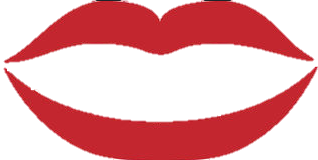 Challenge -Can you think about what materials you could use to make 20 teeth?Think about the colour and the size of your teeth. You will need to fit 20 teeth into this mouth. Make sure you count out 20 teeth before you stick them in.